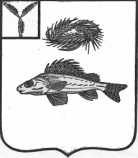    АДМИНИСТРАЦИЯЕРШОВСКОГО МУНИЦИПАЛЬНОГО   РАЙОНА САРАТОВСКОЙ ОБЛАСТИПОСТАНОВЛЕНИЕот__29.01.2020г.______   № ___	68______________г. ЕршовО закреплении территорий Ершовского муниципального района за образовательными организациями       В  целях реализации конституционного права граждан на получение дошкольного, начального общего, основного общего, среднего общего образования, в соответствии со ст.15 Федерального закона от 06.10.2003 года №131-ФЗ «Об общих принципах организации местного самоуправления в Российской Федерации», п. 6 ст. 9 Федерального закона от  29.12.2012 года №273 «Об образовании в Российской Федерации»,   приказом  Министерства образования и науки Российской Федерации от 15.02.2012 года №107 «Об утверждении Порядка приема граждан в образовательные учреждения», руководствуясь Уставом Ершовского муниципального района Саратовской области, администрация Ершовского муниципального района Саратовской области ПОСТАНОВЛЯЕТ:         1.Закрепить за муниципальными образовательными организациями Ершовского муниципального района Саратовской области территории согласно приложениям № 1, № 2.2.Начальнику отдела образования администрации Ершовского муниципального района Саратовской области довести данное постановление до всех образовательных организаций, указанных в приложениях № 1, № 2 к настоящему постановлению.        3.Сектору по информатизации и программному обеспечению администрации Ершовского муниципального района Саратовской области разместить настоящее постановление на официальном сайте администрации Ершовского муниципального района Саратовской области в сети «Интернет».         4.Признать утратившим силу постановление администрации Ершовского муниципального района Саратовской области от 31.01.2019 года №72 «О закреплении территорий Ершовского муниципального района за образовательными организациями».5.Контроль за исполнением настоящего постановления оставляю за собой.Глава Ершовского муниципального района                              С.А.ЗубрицкаяСписок территорий Ершовского муниципального района,закрепленных за общеобразовательными организациями Список территорий Ершовского муниципального района,закреплённых за дошкольными образовательными организациямиПриложение № 1  к постановлению администрации Ершовского муниципального района Саратовской области                                                         от__29.01.2020г.____ №__68____№ п/пНаименование общеобразовательного учрежденияНаименование территорииУровеньобучения1.Муниципальное общеобразовательное учреждение «Средняя общеобразовательная школа №1  г.Ершова Саратовской области» Улицы: Элеваторная ,  Вишневая, Вольская, Ворошилова, Гайдука, Дачная, Кленовая, Камышинская, Кольцевая, Комсомольская, Кооперативная, Котовского, Куйбышева, Ленина, Лесхозная, Новоершовская, Пионерская, Маяковского, Медиков, Садовая, Суворова, Ремонтная, Техническая, Ярмарочная; Астраханская,Западная,40 лет Победы, Калинина,  Лысогорская, Строительная, Урицкого, 22 партсъезда(ограниченные  ул.Новоершовской); дома лесозащитной станции, проезд Суворова, переулки Комсомольский, Ленина, Тополиный , Украинский, Строительный, Урицкого, Ярмарочный, с.Семено-Полтавка, п.ЮжныйДошкольное образование (на территории с.Семено-Полтавка), начальное общее, основное общее, среднее общее образование2.Муниципальное общеобразовательное учреждение «Средняя общеобразовательная школа № 2  г. Ершова Саратовской области им. Героя Советского Союза Зуева М.А.» Улицы: 60 лет Октября, ул.Ломоносова, Антонова, Гагарина, Крупской, Лесная, Кутузова, К.Маркса,  Ланге, Ленинградская, Мичурина, Набережная, Новая, Октябрьская, им. М.Горького, им. Островского, Пролетарская, Прудовая, Пылайкина, Фрунзе, Энгельса, Северная, Рабочая, Сенная, Совхозная, Северный проезд, Чкалова, Театральная, Почтовая, 27 партсъезда, Рабочая, Набережная; Астраханская, Калинина, Лысогорская , 40 лет Победы, Урицкого, 22 партсъезда, Строительная, Западная (ограниченные   ул. Новоершовской(не включая улицу Новоершовскую) ), Вокзальная, Дергачевская, Московская, 25 съезда партии (от улицы Советская)  на запад до конца улицы)Тенистая, переулки Астраханский, Лесной,  Северный, Набережный, Калинина; п. Тулайково, Плодопитомникначальное общее, основное общее, среднее общее образование3.Муниципальное общеобразовательное учреждение «Средняя общеобразовательная школа № 3  г. Ершова Саратовской области» Улицы: Телевизионная, Некрасова, К.Федина,  Космонавтов, Мелиоративная,  Льва Толстого, Нефтяников, Энергетиков, Фурманова, Гоголя, Восточная, Локомотивная, Пушкина, Первомайская, Юбилейная (до улицы Кирова).начальное общее, основное общее, среднее общее образование4.Муниципальное общеобразовательное учреждение «Средняя общеобразовательная школа № 4  г.Ершова Саратовской области имени Героя Советского Союза Спирина В.Р.»Улицы: 50 лет Октября, Терешковой, Чапаева, Новоузенская,Коммунальная, Степана Разина,Саратовская,40 лет ВЛКСМ, Советская, Парковая, Восточная, Локомотивная, Пушкина, Первомайская, Юбилейная (до д.8) (до улицы Кирова), 25 съезда партии, Дергачевская, Колхозная, Кирова, Школьная, Пугачевская, Пугачевская ветка 2км, Вокзальная, Интернациональная, Московская, (от улицы Советская  на восток до конца улиц)  начальное общее, основное общее, среднее общее образование5.Муниципальное  общеобразовательное учреждение «Средняя общеобразовательная школа №. Ершова Саратовской области» Улицы: Декабристов, Железнодорожная, Механическая, Паровозная,Победы,Стадионная, Транспортная, переулок Южный, общежитие Ремонтного локомотивного депо, дом ЛЗС (угол Стадионной и Молодежной), Урожайная, Жданова, Молодёжная,Семафорная, Станционная, переулок Жданова, переулок Мирный, Дорожный проезд,п. Прудовойначальное общее, основное общее, среднее общее образование6.Муниципальное общеобразовательное учреждение «Средняя общеобразовательная школа с. ПерекопноеЕршовского района Саратовской области» им.Героя Советского Союза В.И.Киреевас.Перекопное, с.Васильевка, с.Александрия,с.Еремеевкадошкольное образование,(с.Васильевка, с.Александрия, с.Ереевка), начальное общее, основное общее, среднее общее образование7.Муниципальное общеобразовательное учреждение «Средняя общеобразовательная школа п.Учебный Ершовского района Саратовской области»п.Учебный, п.Лесной, с.Н.Краснянка, п.Полуденный,   с.Сокорная Балка, Энтузиастов, ул.Малоузенская, Солнечная  и ул.Чехова г.Ершовадошкольное образование (с.Н.Краснянка, п.Полуденный, с.Сокорная Балка), начальное общее, основное общее, среднее общее образование8.Муниципальное общеобразовательное учреждение «Средняя общеобразовательная школа с.Орлов-Гай Ершовского района Саратовской области»с.Орлов-Гай, п.Трудовое, п.Водныйначальное общее, основное общее, среднее общее образование9.Муниципальное общеобразовательное учреждение «Средняя общеобразовательная школа п.КушумскийЕршовского района Саратовской области»п.Кушумский, с.Михайло-Вербовка, п.Садовый, п.Ветка, с.ВерхнийКушумдошкольное образование,начальное общее, основное общее, среднее общее образование10.Муниципальное общеобразовательное учреждение «Средняя общеобразовательная школа п.Целинный Ершовского района Саратовской области»п.Целинный, п.Орловка, п.Мирный, п.Новый, с.Б.-Узенкадошкольное образование,начальное общее, основное общее, среднее  общее образование11.Муниципальное общеобразовательное учреждение «Средняя общеобразовательная школа с. НоворепноеЕршовского района Саратовской области» с.Осинов-Гай, с.Новорепноедошкольное образование,начальное общее, основное общее, среднее общее образование12Муниципальное общеобразовательное учреждение «Средняя общеобразовательная школа с.Моховое Ершовского района Саратовской области»с.Моховое, с.Новая Слободкадошкольное образование,начальное общее, основное общее, среднее общее образование13Муниципальное общеобразовательное учреждение «Средняя общеобразовательная школа с. МиуссЕршовского района Саратовской области» им. Героя Советского Союза И.М. Трифоновас.Миусс, с.Нестерово, с.Чугунка, с.Чкалово, с.Кавелинкадошкольное образование, начальное общее, основное общее, среднее общее образование14Муниципальное общеобразовательное учреждение «Средняя общеобразовательная школа с.Рефлектор Ершовского района Саратовской области» им. Героя Советского Союза Данукалова А.Ф.с.Рефлектор, с.Михайловкадошкольное образование, начальное общее, основное общее, среднее общее образование15Муниципальное общеобразовательное учреждение «Средняя общеобразовательная школа п.НовосельскийЕршовского района Саратовской области» п.Новосельский, ст. Кушумскаядошкольное,начальное общее, основное общее, среднее общее образование16Муниципальное общеобразовательное учреждение «Средняя общеобразовательная школа с. Дмитриевка Ершовского района Саратовской области»с.Дмитриевка, с.Коптевкадошкольное,начальное общее, основное общее, среднее общее образование17Муниципальное общеобразовательное учреждение «Средняя общеобразовательная школа с. КраснянкаЕршовского района Саратовской области»с.Краснянка, с.Чистый Плесдошкольное образование, начальное общее, основное общее, среднее общееобразование в том числе с. Черная Падина18Муниципальное общеобразовательное учреждение «Средняя общеобразовательная школа с.Лобки  Ершовского района Саратовской области» с.Лобки, с.Марьевка, с. Каменная Сармадошкольное образование, начальное общее, основное общее, среднее общее образование19Муниципальное общеобразовательное учреждение «Средняя общеобразовательная школа с.Антоновка Ершовского района Саратовской области» с.Антоновка, п.Октябрьский, п.Южный дошкольное образование (на территории с.Антоновка и п.Южный), начальное общее, основное общее, среднее общее образование20Муниципальное общеобразовательное учреждение «Средняя общеобразовательная школа с.Чапаевка Ершовского района Саратовской области»с.Чапаевкадошкольное образование, начальное общее, основное общее, среднее общее образование21Муниципальное общеобразовательное учреждение «Средняя общеобразовательная школа п.Красный Боец Ершовского района Саратовской области»п.Красный Боецдошкольное, начальное общее, основное общее, среднее общее образование22Муниципальное общеобразовательное учреждение «Основная общеобразовательная школа с.Черная Падина  Ершовского района Саратовской области»с.Черная Падинадошкольное образование, начальное общее, основное общее образованиеПриложение № 2к постановлению администрации Ершовского муниципального района Саратовской области                                          от__29.01.2020г._ № _68___№ п/пНаименование образовательного учрежденияНаименование территорииУровень обучения1Муниципальное дошкольное образовательное учреждение «Детский сад №1 «Тополек» г. Ершова Саратовской области»Улицы: Медиков, Театральная, Ломоносова, Вишневая, Ярмарочная; Кольцевая, Комсомольская, Ворошилова, Гайдука, Ленина, Дачная,  Кленовая, Астраханская, Западная,40 лет Победы, Калинина, Новоершовская, Лысогорская, Урицкого, Строительная, Маяковского, 22 партсъезда (ограниченные ул.Новоершовской); Интернациональная, Московская (от улицы Советская  на запад до конца улиц),  Элеваторная, Вольская, Камышинская, Кооперативная, Котовского, Куйбышева, Лесхозная, Пионерская, Ремонтная, Техническая, дома лесозащитной станции, проезд Суворова, переулки Ленина, Комсомольский, Тополиный, Украинский, Строительный, Урицкого, Ярмарочный, Набережный, СадоваяДошкольноеобразование2Муниципальное дошкольное образовательное учреждение «Детский сад № 10 «Колокольчик» п.Тулайково Ершовского района Саратовской области»п. Тулайково, ПлодопитомникДошкольноеобразование3Муниципальное дошкольное образовательное учреждение «Детский сад комбинированного вида №3 «Звездочка»  г. Ершова Саратовской области»Улицы: Антонова, Кутузова,  Ланге, Лесная, Ленинградская, Новая,Мичурина,60 лет Октября, Октябрьская, М.Горького, Прудовая, Пылайкина, Северная,  Сенная, Совхозная, Северный проезд, Чкалова,   Астраханская, Калинина, Лысогорская , 40 лет Победы, Урицкого, Строительная, Западная, 22 партсъезда (ограниченные   ул. Новоершовской (не включая улицу Новоершовскую)), Гагарина, переулки Астраханский, Северный, Калинина, Лесной Дошкольноеобразование4Муниципальное дошкольное образовательное учреждение «Детский сад №6 «Малышок» г. Ершова Саратовской области»Улицы:  Набережная, Пролетарская,  Фрунзе, Рабочая, ул.Почтовая, 27 партсъезда, Рабочая, Терешковой, Вокзальная, Дергачевская, Новоузенская,Саратовская,40 лет ВЛКСМ, Советская, Московская, Интернациональная, (от улицы Советская  на запад до конца улиц), Пугачевская, 25 партсъезда, ЧапаеваДошкольноеобразование5Муниципальное дошкольное образовательное учреждение «Детский сад комбинированного вида № 2 «Машенька» г.Ершова Саратовской области»Улицы: Энгельса, Крупской, К.Маркса, Некрасова (четные), К.Федина, Л.Толстого,  Северный проезд, Космонавтов (четные)Дошкольноеобразование6Муниципальное дошкольное образовательное учреждение «Детский сад комбинированного вида № 7 «Солнышко» г. Ершова Саратовской области»Улицы: Телевизионная, Космонавтов (нечетные), Мелиоративная, Энергетиков, Фурманова, Гоголя, Восточная, Локомотивная (до улицы Кирова).Дошкольноеобразование7Муниципальное дошкольное образовательное учреждение «Детский сад комбинированного вида №35 «Аленушка-1» г.Ершова Саратовской области»Улицы: Кирова, Пушкина, Первомайская, Чапаева,  Юбилейная, Степана Разина, Нефтяников, Колхозная, Терешковой (до  улицы Кирова), Некрасова (нечетные)Дошкольноеобразование8Муниципальное дошкольное образовательное учреждение «Детский сад  № 34  «Василек-1» г. Ершова Саратовской области»Улицы: 50 лет Октября, Новоузенская, Коммунальная, Степана Разина, Саратовская,40 лет ВЛКСМ, Советская, Парковая, Гоголя, Восточная, Локомотивная, Пушкина, Первомайская,  Юбилейная (до улицы Кирова),  25 съезда партии,  Школьная, Пугачевская ветка 2км, Коммунальная, Вокзальная, Интернациональная, Московская, (от улицы Советская  на восток до конца улиц)  Дошкольноеобразование9Муниципальное дошкольное образовательное учреждение «Детский сад № 31 «Ивушка» г. Ершова Саратовской области»Улицы: Декабристов, Железнодорожная, Механическая, Паровозная,Победы,Стадионная, Транспортная, переулок Южный, общежитие Ремонтного локомотивного депо, дом ЛЗС (угол Молодежной и Стадионной), Урожайная, Жданова, Молодёжная,Семафорная, Станционная, переулок Жданова, переулок Мирный, Дорожный проездДошкольноеобразование10Муниципальное дошкольное образовательное учреждение  «Детский сад №8 «Гномик» п.Прудовой Ершовского района Саратовской области»п. ПрудовойДошкольноеобразование11Муниципальное дошкольное образовательное учреждение «Детский сад №20 «Улыбка» с.Перекопное Ершовского района Саратовской области»с.ПерекопноеДошкольноеобразование12Муниципальное дошкольное образовательное учреждение «Детский сад №30 «Морозко» п.Лесной Ершовского района Саратовской области»п.ЛеснойДошкольноеобразование13Муниципальное дошкольное образовательное учреждение «Детский сад № 32 «Золотое зернышко» п.Учебный Ершовского района Саратовской области»п.Учебный, улицы Малоузенская, Чехова, Энтузиастов, Солнечная г.ЕршоваДошкольноеобразование14Муниципальное дошкольное образовательное учреждение «Детский сад № 26 «Березка»с.Орлов-Гай Ершовского района Саратовской области»с.Орлов-Гай, п.Трудовое, п.Водный (до почты)Дошкольноеобразование15Муниципальное дошкольное образовательное учреждение «Детский сад №17 «Калинка» с.Орлов-Гай Ершовского района Саратовской области»с.Орлов-Гай (после почты)Дошкольноеобразование16Муниципальное дошкольное образовательное учреждение «Детский сад № 22 «Дюймовочка» п. Садовый Ершовского района Саратовской области»п.СадовыйДошкольноеобразование17Муниципальное дошкольное образовательное учреждение «Детский сад № 14 «Светлячок» п.Целинный Ершовского района Саратовской области»п.Целинный, п.Новый, с.Орловка, п.Мирный, с.БольшеузенкаДошкольноеобразование